IV. Організаційно-виховна (професійна) робота (6 годин):1. Організація і відвідування музею партизанської слави                                       – 4 год.  2. Виконання обов’язків начальника предметно-методичної комісії з підготовки офіцерів запасу у відповідності до наказу завідувача КВП №35 від12.09.19.                      – 2 год. 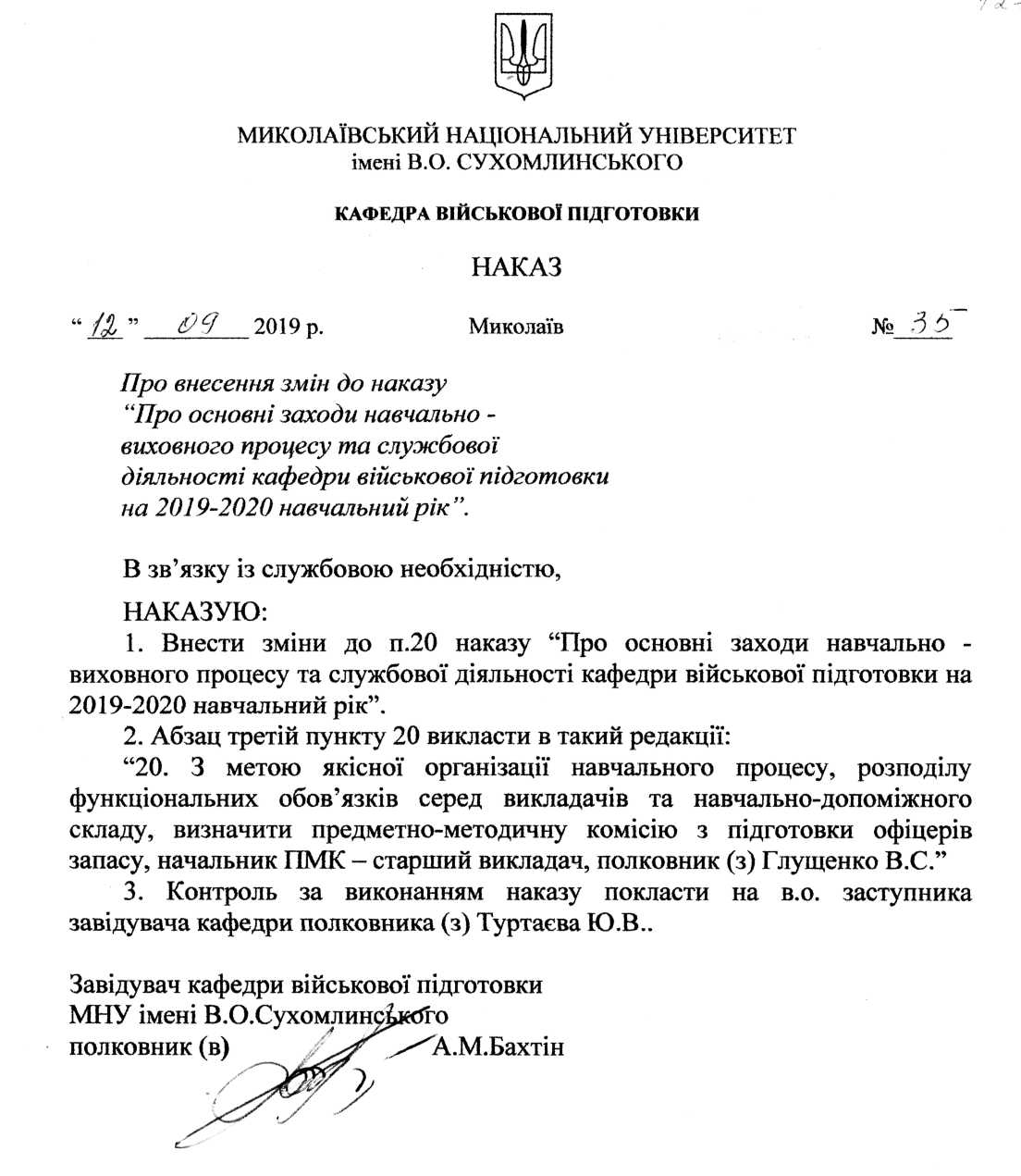 